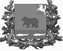 Администрация молчановского РАЙОНАТомской области ПОСТАНОВЛЕНИЕ28.06.2021                                                                                                         № 365с. МолчановоО признании утратившим силу постановления Администрации Молчановского района от 02.07.2015 № 325В целях приведения в соответствие с действующим законодательствомПОСТАНОВЛЯЮ:Признать утратившим силу постановление Администрации Молчановского района от 02.07.2015 № 325 «О внесении изменений в Постановление Администрации Молчановского района от 19.02.2014 № 93».Опубликовать настоящее постановление в официальном печатном издании «Вестник Молчановского района» и разместить на официальном сайте муниципального образования «Молчановский район» (http://www.molchanovo.ru/).Настоящее постановление вступает в силу после его официального опубликования в официальном печатном издании «Вестник Молчановского района».Контроль за исполнением настоящего постановления возложить на начальника отдела финансового контроля Администрации Молчановского района.Глава Молчановского района                                                                  Ю.Ю. СальковЕлена Александровна Пивоварова8 (38256) 23 2 23ml-control@tomsk.gov.ruВ дело – 1Пивоварова - 1